RKP: 03316Matični broj:	03060870OIB: 63458186326Grad:ŠibenikUlica Karla Vipauca 1Razina: 11Razdjel: 109Šifra djelatnosti: 8423Šifra grada: 444Oznaka razdoblja: 01.01.-31.12.2023.Zakonski predstavnik: Goran ČuljakB I LJ E Š K EUZ GODIŠNJE FINANCIJSKO IZVJEŠĆE 01.01.-31.12.2023.UVODZatvor u Šibeniku je posebna ustrojstvena jedinica Ministarstva pravosuđa i uprave, Uprave za zatvorski sustav i probaciju, kazneno tijelo zatvorenog tipa u kojem se izvršavaju mjere istražnog zatvora i izdržavanja kazne zatvora , odnosno preostali dio kazne do šest mjeseci izrečenih u kaznenom postupku, kao i kazna zatvora i supletorna kazna izrečena u prekršajnom postupku. Zatvor je dužan sukladno Zakonu osobama na izdržavanju kazne osigurati dostojanstveni smještaj, zaštitu osobnosti, redovne obroke hrane i vode,rad, izobrazbu i zdravstvenu zaštitu. Zatvoreniku se omogućuje rad u skladu s njegovim zdravstvenim sposobnostima, stečenim znanjima i mogućnostima zatvora. Zatvorenik može raditi na poslovima u zatvoru ili kod drugog poslodavca izvan zatvora. Kod rada izvan zatvora ili nastavka rada kod poslodavca postiže se i određena financijska dobit koja ne smije biti na štetu izvršavanja kazne zatvora. Za rad unutar ili izvan zatvora zatvorenicima se isplaćuje naknada za rad sukladno Pravilniku o radu i strukovnoj izobrazbi. Rad Zatvora u Šibeniku financira se iz Državnog proračuna , a dijelom iz ostvarenih vlastitih prihoda. B I L J E Š K E UZ BILANCU SA STANJEM 31.12.2023. GODINEŠIFRA-B001	IMOVINAŠIFRA-B002	NEFINANCIJSKA IMOVINAUkupna vrijednost nefinancijske imovine na dan 31. prosinca 2023. godine iznosi ukupno 3.198.654,07 eur , a odnosi se na:ŠIFRA 01 Neproizvedena dugotrajna imovina  0 eurŠIFRA 02 Proizvedena dugotrajna imovina 3.167.132,63 eurŠIFRA 022 i 02922 Postrojenja i oprema 73.421,41eurŠIFRA 023 i 02923 Prijevozna sredstva u cestovnom prometu 8.626,99 eurŠIFRA 0262 Ulaganje u računalne programe 0 eurŠIFRA 051 Građevinski objekti u pripremi 13.149,22 eurŠIFRA 06 Proizvedena kratkotrajna imovina 18.372,22 eur      (čine ju zalihe za obavljanje djelatnosti, proizvodnja i proizvodi te roba za daljnju prodaju)ŠIFRA – 1 FINANCIJSKA IMOVINAFinancijska imovina koja ukupno iznosi 287.220,72 eur i povećana je za 32 % u odnosu na početno stanje.Financijska imovina odnosi se na novac u banci i blagajni ŠIFRA 111 Novac u banci iznosi 4.979,95 eurŠIFRA 113 Novac u blagajni 0 eurŠIFRA 123 Potraživanja od zaposlenih 4,61 eurŠIFRA 124  Potraživanja za više plaćene poreze i doprinose iznose 3.124,25 eurŠIFRA 129  Ostala potraživanja iznose 16.009,48 eur, a odnose se na potraživanja za bolovanja dulje od 42 danaŠIFRA 13   Potraživanja za dane zajmove 0 eurŠIFRA 14   Vrijednosni papiri 0 eurŠIFRA 15   Dionice i udjeli u glavnici 0 eurŠIFRA 17   Potraživanja od prodaje nefinancijske imovine 0 eurŠIFRA B003 - OBVEZE I VLASTITI IZVORIUkupan iznos obveza i vlastitih izvora na dan 31. prosinca 2023. godine iznosi 3.485.874,79 eur što je 0,6 % više u odnosu na stanje od 1. siječnja 2023. godine. Obveze, u ukupnom iznosu od 313.911,38 eur, odnose se  na obveze za rashode poslovanja, nabavu nefinancijske imovine, za vrijednosne papire, obveze za kredite i zajmove te odgođeno plaćanje rashoda i prihodi budućih razdoblja i to u iznosima, kako slijedi: ŠIFRA 23 - OBVEZE ZA RASHODE POSLOVANJA: 300.337,29 eur (od čega se 256.930,58 eur odnosi na ŠIFRU 231 – Obveze za zaposlene, 23.707,96 eur na ŠIFRU 232 – Obveze za materijalne rashode, 133,57 eur na ŠIFRU 234-Obveze za financijske rashode i 19.565,18 eur na ŠIFRU 239 – Ostale tekuće obveze) ŠIFRA 24- OBVEZE ZA NABAVU NEFINANCIJSKE IMOVINE: 13.574,09 eur ŠIFRA 25 – OBVEZE ZA VRIJEDNOSNE PAPIRE: 0,00 eur ŠIFRA 26 -  OBVEZE ZA KREDITE I ZAJMOVE: 0,00 eur i ŠIFRA 29 - ODGOĐENO PLAĆANJE RASHODA I PRIHODI BUDUĆIH RAZDOBLJA: 0,00 eur Vlastiti izvori iznose ukupno 3.171.963,41eur. REZULTAT POSLOVANJAŠIFRA -922 MANJAK PRIHODASukladno članku 82. Pravilnika o proračunskom računovodstvu i računskom planu („Narodne novine“ br. 124/14, 115/15,87/16,84/17,3/18,126/19 i 108/20) na skupini računa 922 Računskog plana na kraju godine, utvrđuje se višak ili manjak u pasivi prebijanjem računa viškova i manjkova po istovrsnim kategorijama i izvorima financiranja i to na razini osnovnog računa. U izvještajnom razdoblju iskazan je manjak prihoda poslovanja u ukupnom iznosu  26.879,80 eur.ŠIFRA 96	OBRAČUNATI PRIHODI POSLOVANJAObračunati prihodi poslovanja ukupno iznose 239,23 eur  i manji su  za 50,6 % od početnog stanja  a odnose se na:Obračunati prihod od najma poslovnog prostora za postavljanje aparata za tople i hladne bezalkoholne napitke za 12/2023. u iznosu 234,58 eurObračunati prihod od prodaje papira i kartona za 12/2023. u iznosu 4,65 eur.ŠIFRA 996  	IZVANBILANČNI ZAPISI -AKTIVA U aktivnim izvanbilančnim zapisima evidentirano je vozilo u tuđem vlasništvu (operativni leasing) kojima se privremeno koristi Zatvor u Šibeniku i zatvorenička sredstva koja se vode na posebnom depozitu zatvoreničkih pologa. Zatvorenička sredstva se vode kao novčana sredstva na depozitu i blagajni i vrijednost robe na zatvoreničkoj prodavaonici. Ukupna vrijednost zapisa je 116.199,97 eur i po pozicijama je razvrstana na: vozilo u tuđem vlasništvu u iznosu 29.646,29 eur, žiro račun depozita u iznosu 67.701,99 eur, blagajna depozita u iznosu 2.448,60 eur i roba na zatvoreničkoj prodavaonici u iznosu 16.403,09  eur.ŠIFRA 996  	IZVANBILANČNI ZAPISI –PASIVAU pasivnim izvanbilančnim zapisima  evidentirano je  vozilo u tuđem vlasništvu (operativni leasing) kojima se privremeno koristi Zatvor u Šibeniku o obveze prema zatvoreničkim polozima koje se odnose na: obveze prema dobavljačima robe na zatvoreničkoj prodavaonici, obveze prema polozima zatvorenika i izvori financiranja depozita(prihod od kamata na žiro računu depozita,prihod od rabata zatvorske prodavaonice, prihod od korekcije cijena i sl.).Ukupna vrijednost zapisa je 116.199,97 eur  i po pozicijama je razvrstana na: vozilo u tuđem vlasništvu u iznosu 29.646,29 eur ,obveze prema polozima zatvorenika u iznosu od 34.389,06 eur, obveze prema dobavljačima u iznosu od 12.300,58 eur , neiskorišteni telefonski impulsi u iznosu od 1.112,30 eur i  izvori financiranja(rabat,kamate,korekcija cijena i sl.) u iznosu 38.751,74 eur. B I LJ E Š K EUZ IZVJEŠTAJ OPRIHODIMA I RASHODIMA, PRIMICIMA I IZDACIMA ZA RAZDOBLJE01.01.– 31.12.2023. GODINEŠIFRA- 6  PRIHODI POSLOVANJAOstvareni prihodi poslovanja tekuće godine na dan 31. prosinca 2023. godine veći su za 14,2 % od ostvarenih u izvještajnom razdoblju prethodne godine. Prihodi doznačeni iz proračuna za financiranje rashoda poslovanja iznose 3.010.062,57 eur i veći su za 14,2 % u odnosu na isto razdoblje prethodne godine. Prihodi iz proračuna za financiranje rashoda za nabavu nefinancijske imovine iznose 52.312,56 eur i manji su za 19,5 % u odnosu na isto razdoblje prethodne godine.  Prihodi od prodaje proizvoda i roba te pruženih usluga iznose ukupno 8.407,92 eur ,a sastoje se od: prihoda od prodaje proizvoda i roba u iznosu 346,53 eur i prihodi od pruženih usluga u iznosu 7.503,96 eur. Prihodi od naknada za priređivanje igara na sreću iznose 53.236,28 eur i čine 1,7 % ukupnih prihoda ostvarenih u izvještajnom razdoblju.ŠIFRA- 6148    NAKNADE ZA PRIVREĐIVANJE IGARA NA SREĆUNaknade za privređivanje igara na sreću iznose 53.236,28 eur, a odnose se na doznačena sredstva od igara za sreću u području pružanja potpore provođenju pojedinačnog programa izvršavanja kazne zatvora/odgojne mjere Uprave za zatvorski sustav i probaciju Ministarstva pravosuđa i uprave. Temeljem sklopljenog ugovora Udruzi „ANST 1700“ Split za provođenje projekta „Pitanje kulture“ isplaćeno je 8.161,48  eur , Udruzi „ANST 1700“ Split za provođenje projekta „Pitanje kulture“ III godina provođenja u iznosu 19.990,19 eur i Udruzi „Liga za prevenciju ovisnosti“ Split za provođenje projekta“Dok sam unutra da naučim nešto“   isplaćeno je 25.084,61 eur.ŠIFRA - 63	POMOĆI IZ INOZEMSTVA I OD SUBJEKATA UNUTAR OPĆEG PRORAČUNA Pomoći iz inozemstva i od subjekata unutar općeg proračuna iznose 0 eur..ŠIFRA 64– PRIHODI OD IMOVINE Navedeni prihodi iznose 0 eur.ŠIFRA -65  PRIHODI OD UPRAVNIH I ADMINISTRATIVNIH PRISTOJBI,                     PRISTOJBI PO POSEBNIM PROPISIMA I NAKNADA Prihodi od upravnih i administrativnih pristojbi, pristojbi po posebnim propisima i naknada iznose 0 eurŠIFRA- 6614 i 6615  PRIHODI OD PRODAJE PROIZVODA I ROBE TE PRUŽENIHUSLUGA I PRIHODI OD DONACIJAŠIFRA 6614-Prihodi od prodaje proizvoda i roba iznose 346,53 eur, a sastoje se od : -     prihod od prodaje otpadnog ulja i masti 92,94 eur-     prihod od prikupljenog papira i plastike  114,87 eur-     prihod od prodaje željeza                         138,72 eurŠIFRA 6615-Prihodi od pruženih usluga iznose 7.503,96 eur, a sastoje se od:prihod od fotokopiranja 69,12 eurprihod od  najma poslovnog prostora za postavljanje aparata       za tople i hladne bezalkoholne napitke 3.049,56 eurprihod od sprovođenja zatvorenika 310 eurprihod od kamata 0,26 eurprihod od rabata zatvorske prodavaonice 3.167,20 eurprihod od pretplate po računima 907,82 eurŠIFRA -  6631 PRIHODI OD TEKUĆIH DONACIJA  i  6632-  PRIHODI OD KAPITALNIH DONACIJA ŠIFRA 6632-Prihodi od kapitalnih donacija iznose 557,43 eur , a odnose se na donaciju računala i računalne opreme-tableti sa slušalicama -3 kom.  Hrvatskog udruženja za bihevioralno –kognitivne terapije (HUBIKOT) od 03. svibnja 2023. godine u sklopu projekta „Ostavi ljutnju iza rešetaka“ .ŠIFRA- 68  KAZNE, UPRAVNE MJERE I OSTALI PRIHODIIznose 0 eur.ŠIFRA - 3  RASHODI POSLOVANJA Na temelju Pravilnika o proračunskom računovodstvu i računskom planu rashodi su iskazani prema nastanku poslovnog događaja (obveza) i nalaze se u  izvještajnom razdoblju na koje se odnose neovisno o plaćanju.ŠIFRA 31 - Rashodi za zaposlene veći su za 15,9 % u odnosu na prethodno razdoblje što je rezultat isplaćenog većeg iznosa za plaće zaposlenika  za 16,8 % zbog povećanja osnovice za isplatu plaća, isplate privremenog dodatka na plaću („NN“- 65/2023.) od isplate plaće za lipanj 2023. godine, te isplate dodatka na plaću državnim službenicima i namještenicima („NN“- 97/2023) od plaće za kolovoz 2023. godine. Isplaćeni iznos plaća za prekovremeni rad manji je za 12,3 % zbog manjeg broja sprovođenja zatvorenika u druga kaznena tijela i zatvorsku bolnicu. Dodatak na plaću za rad u posebnim uvjetima rada uzrokovanim virusom COVID 19 isplaćen je službenicima Odjela zdravstvene zaštite u iznosu 576,89 eur i manji je za 42,9 % u odnosu na isto razdoblje prethodne godine zbog ukidanja pandemije. Rashodi za zaposlene (jubilarne nagrade, pomoći za bolovanje, rođenje djeteta i smrtni slučaj,otpremnine) iznose 65.124,14 eur i manji  su za 8% u odnosu na prethodno razdoblje.ŠIFRA 32 - Materijalni rashodi ukupno iznose 517.542,45 eur i veći su za 9 % u odnosu na prethodno razdoblje , a posebno se izdvajaju slijedeći rashodi:3211 rashodi za službena putovanja veći su za 43,1 % radi povećanog broja putovanja službenika na edukacije ,usavršavanja iz područja javne nabave, radi edukacije novozaposlenih službenika u Centru za izobrazbu i ostalih službenih putovanja 3212 rashodi za naknade za prijevoz,za rad na terenu i odvojeni život veći su za 22,8 % 3213 rashodi za stručno usavršavanje zaposlenika veći su za 21,1 % radi troškova pohađanja programa usavršavanja iz područja javne nabave dvije službenice Odjela financijsko-knjigovodstvenih poslova potrebnih za  produljenje postojećih certifikata, te troškova pohađanja tečaja  za arhivara službenika Odjela upravnih poslova3221 rashodi za uredski materijal i ostale materijalne rashode veći su  za 90,6 %  radi nabave  higijene i opreme za zatvorenike koju je u prethodnom razdoblju provodio  Središnji ured  Uprave za zatvorski sustav3222 rashodi za materijal i sirovine veći su za 37,2 % radi povećanog brojnog stanja zatvorenika i povećanja cijena na tržištu3223 rashodi za energiju manji su za 35,4 % radi Uredbe Vlade o sufinanciranju troškova električne energije 3224 rashodi za nabavu materijala i dijelova za tekuće i investicijsko održavanje manji su za 30,5 % radi smanjenja radova  unutar Zatvora3225 rashodi za sitni inventar i auto gume manji su za 47,4 % 3227 rashodi za službenu radnu i zaštitnu odjeću manji su za 8,7 % 3233 rashodi za usluge promidžbe i informiranja manji su za 87,2  % 3234 rashodi za komunalne usluge veći su za 22,7 % radi povećanja cijena odvoza otpada3236 rashodi za zdravstvene i veterinarske usluge manji su za 23,7 % radi smanjenih troškova pregleda i liječenja zatvorenika 3238 rashodi za računalne usluge manji su za 15,4 % 3239 rashodi za ostale usluge veći su za 42,1% , a odnose se na troškove registracije službenih vozila i  usluge odvoza otpadnog građevinskog materijala  -3293 rashodi za reprezentaciju iznose 3.569,52 eur , veći su u odnosu na isto razdoblje prethodne godine i odnose se na troškove nastale radi službenog sastanka ministra pravosuđa i uprave sa voditeljima/icama probacijskih ureda i upraviteljima/icama kaznenih tijela koji je održan 17. studenog 2023. godine u Šibeniku, te troškove reprezentacije radi dolaska biskupa i održavanja svečane mise zatvorenicima za Božić-3299 ostali nespomenuti  rashodi veći su za 50 % , a odnose se na rashode protokola(nabava pogrebnih vijenaca), isplate novčanih nagrada zatvorenicima, isplata putnih troškova zatvorenicima prilikom otpusta iz zatvora, novčana pomoć pri otpustu i ostali rashodi poslovanja(izrada ključeva,trošak slanja paketa i sl.)ŠIFRA - 343     FINANCIJSKI RASHODIFinancijski rashodi iznose 1.231,61 eur i veći su za 24,9  % u odnosu na isto razdoblje prethodne godine.ŠIFRA -  369  PRIJENOSI IZMEĐU PRORAČUNSKIH KORISNIKA ISTOG PRORAČUNAPrijenosi između proračunskih korisnika istog proračuna iznose 0 eur.ŠIFRA -  38  OSTALI RASHODIOstali rashodi iznose 0 eur.ŠIFRA-7   PRIHODI OD PRODAJE NEFINANCIJSKE IMOVINEPrihodi od prodaje nefinancijske imovine iznose 0 eur.ŠIFRA-42 RASHODI ZA NABAVU NEFINANCIJSKE IMOVINERashodi za nabavu nefinancijske imovine iznose 26.657,48 eur , a sastoje se od :rashoda za nabavu uredske opreme i namještaja u ukupnom iznosu  7.926,31 eurrashoda za nabavu komunikacijske opreme u ukupnom iznosu 881,75 eur, a odnose se na nabavu  tv uređaja za potrebe zatvorenika.rashoda za nabavu ostalih instrumenata, uređaja i strojeva u ukupnom iznosu od 17.849,42 eur, a odnose se na nabavu : glačalo za zatvorsku ambulantu u iznosu  198,95 eur, perilice rublja za potrebe zatvorske praonice u iznosu 403,35 eur, sustav signalizacije za zatvoreničke sobe u iznosu 7.497,65 eur, hladnjak za potrebe zatvorske kuhinje u iznosu 179,04 eur, stroj za rezanje kruha u iznosu 2.437,50 eur , plinska friteza u iznosu 3.900,75 eur i plinski štednjak u iznosu 2.935,50 eur za potrebe zatvorske kuhinje, te visokotlačni perač za održavanje službenih vozila u iznosu 296,68 eurŠIFRA -451  DODATNA ULAGANJA NA GRAĐEVINSKIM OBJEKTIMADodatna ulaganja na građevinskim objektima iznose 41.292,39 eur, a odnose se na troškove obnove poda i odvoda  u zatvorskoj kuhinji u iznosu 18.538,30 eur ,troškove izrade energetskog certifikata u iznosu 3.750,00 eur, troškove servisa i promjene ventila u  kotlovnici u iznosu 5.430,00 eur , te trošak nabave pločica za zamjenu i obnovu podova  na katovima, pogonu i skladištu Zatvora u iznosu 13.574,09 eur. ŠIFRA –Y006   MANJAK PRIHODA      Preneseni manjak iz 2022. godine u iznosu od 25.682,92 eur  je uvećan za manjak prihoda       u obračunskom razdoblju u iznosu od 1.196,88 eur te manjak prihoda i primitaka za pokriće       u slijedećem razdoblju iznosi 26.879,80 eur.B I LJ E Š K EUZ IZVJEŠTAJ O PROMJENAMA U VRIJEDNOSTI I OBUJMUIMOVINE I OBVEZA ZA RAZDOBLJE– 31.12.2023. GODINEŠIFRA P001  PROMJENE U VRIJEDNOSTI (REVALORIZACIJA) NEFINANCIJSKE                     IMOVINEIznos povećanja/smanjenja 0 eurŠIFRA P008   PROMJENE U VRIJEDNOSTI (REVALORIZACIJA) FINANCIJSKE                     IMOVINEIznos povećanja/smanjenja 0 eurŠIFRA P 016 - PROMJENE U OBUJMU NEFINANCIJSKE IMOVINETijekom godine evidentirano je povećanje u iznosu od 8.948,81 eur s osnova prijenosa imovine bez naknade rješenjem Ministarstva pravosuđa i uprave, Uprave za zatvorski sustav i probaciju i to:-       RUČNI METAL DETEKTOR -1 kom. u ukupnom  iznosu od 343,75 eur za potrebe Odjela osiguranja -       PIŠTOLJ – 5 kom u ukupnom iznosu od 2.100,00 eur za potrebe Odjela osiguranja -     DEFIBRILATOR-1 kom. u iznosu 1.292,22 eur za potrebe zatvorske ambulante -     PRIJENOSNA RADIO STANICA -4 kom. u iznosu 5.212,84 eur za potrebe Odjela osiguranja      Tijekom godine evidentirano je smanjenje u obujmu nefinancijske imovine u ukupnom iznosu od 175,04 eur temeljem odluke upravitelja o načinu postupanja sa rashodovanom imovinom, a nakon dobivene suglasnosti Središnjeg ureda Uprave za zatvorski sustav i probaciju Klasa:401-01/23-01/04, Urbroj:514-10-02-02-02/01-23-34 od 29.rujna.2023.godine.ŠIFRA P023 POTRAŽIVANJA ZA PRIHODE POSLOVANJA/PROMJENE U OBUJMU FINANCIJSKE IMOVINESmanjenje obujma imovine od ukupno 0 eur.B I LJ E Š K EUZ IZVJEŠTAJ O OBVEZAMA-  31.12.2023. GODINEstanje obveza na kraju izvještajnog razdoblja (šifra V006) iznosi: 313.911,38 eur od čega se:na dospjele obveze odnosi 0 eur na nedospjele obveze  313.911,38 eurDospjele obveze(šifra V007) iznose 0 eur.Nedospjele obveze odnose se na: obveze za zaposlene u iznosu od 256.930,58 eur, obveze za  materijalne rashode u iznosu od 23.707,96 eur, obveze za financijske rashode u iznosu od 133,57 eur  ,obveze proračunskih korisnika za povrat u proračun u iznosu od 19.565,18 eur  (obveze za više uplaćeni porez i prirez u iznosu od 3.124,25 eur i obveze za bolovanje dulje od 42 dana u iznosu od 16.440,93 eur) i obveze za nabavu nefinancijske imovine u iznosu 13.574,09 eur.Klasa: 400-02/24-01/06Ur:broj: 514-10-06-11-05/1-24-01U Šibeniku,31 siječnja 2024. godine                                                                                               UPRAVITELJ                                                                                                Goran Čuljak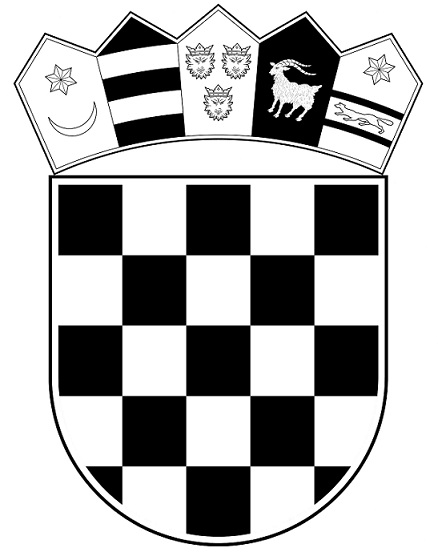 REPUBLIKA HRVATSKAMINISTARSTVO PRAVOSUĐA I UPRAVE      UPRAVA ZA ZATVORSKI SUSTAV                          I PROBACIJU                      Zatvor u Šibeniku